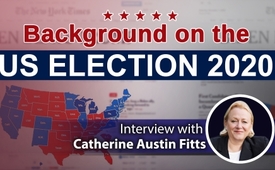 Background on the US Election 2020 - Interview with Catherine Austin Fitts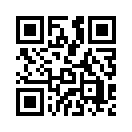 My guest today for this online interview is none other than Catherine Austin Fitts. I am very pleased that she was able to take time to give us this interview today.
Because of the current election campaign debacle in the U.S., I am speaking Catherine first about the election, which is naturally of concern not only in the US, but around the world.
The second part of this interview will deal with political and economic warfare strategies in America and around the world. We will talk about central banking, crypto-currencies, cashless payments and vaccines, and hear from Catherine about how the elite want to "conquer" humanity with the help of transhumanism. 
The second part of this interview will be published soon on kla.TVMy guest today for this online interview is none other than Catherine Austin Fitts. I am very pleased that she was able to take time to give us this interview today.
  
<Catherine was born in 1950, studied finance and earned a Master of Business Administration from the Wharton School of the University of Pennsylvania in 1978. She also studied Mandarin Chinese in Hong Kong.
As an investment banker, Catherine was for many years managing director of two investment banks, one of which is a member of the UBS Group on Wall Street. 
During the presidency of George H. W. Bush, Catherine served as Assistant Secretary for The Federal Housing Commissioner. She was responsible for the operations of the Federal Housing Administration (FHA), the largest mortgage insurance company in the world.
Catherine is the founder and president of Solari, Inc. and publisher of "The Solari Report" (www.solari.com) and managing member of Solari Investment Advisory Services.

Catherine once said about herself, that she was an Investment banker until politics made it impossible for her to continue practicing her art.
Through the years of litigation that Catherine led as a financial expert against the US Department of Justice, she became a sought-after interview partner on the important issues of our time. Her assessments and comments testify to her deep insight into the corruption of politics, economics, financial, social and secret service policies. 
Because of the current election campaign debacle in the U.S., I am speaking Catherine first about the election, which is naturally of concern not only in the US, but around the world.
The second part of this interview will deal with political and economic warfare strategies in America and around the world. We will talk about central banking, crypto-currencies, cashless payments and vaccines, and hear from Catherine about how the elite want to "conquer" humanity with the help of transhumanism. 
The second part of this interview will be published soon on kla.TVfrom dws.Sources:https://home.solari.com/
https://missingmoney.solari.com/This may interest you as well:#Interviews-en - www.kla.tv/Interviews-en

#DonaldJTrump-en - J. Trump - www.kla.tv/DonaldJTrump-enKla.TV – The other news ... free – independent – uncensored ...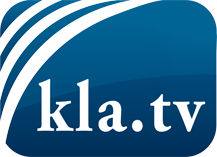 what the media should not keep silent about ...Little heard – by the people, for the people! ...regular News at www.kla.tv/enStay tuned – it’s worth it!Free subscription to our e-mail newsletter here: www.kla.tv/abo-enSecurity advice:Unfortunately countervoices are being censored and suppressed more and more. As long as we don't report according to the ideology and interests of the corporate media, we are constantly at risk, that pretexts will be found to shut down or harm Kla.TV.So join an internet-independent network today! Click here: www.kla.tv/vernetzung&lang=enLicence:    Creative Commons License with Attribution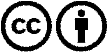 Spreading and reproducing is endorsed if Kla.TV if reference is made to source. No content may be presented out of context.
The use by state-funded institutions is prohibited without written permission from Kla.TV. Infraction will be legally prosecuted.